Form DeviationsContract InformationGroup InformationFiling InformationOther Form InformationOther Form InformationOther Form Information11Does this group use the issuer’s standard application?Does this group use the issuer’s standard application?11Yes. (The issuer will be using the application form filed with the Standard Master.)11No. (The custom application form must be submitted for review on the Form Schedule Tab.)12Does this group use the issuer’s standard enrollment form?Does this group use the issuer’s standard enrollment form?12Yes. (The issuer will be using the enrollment form filed with the Standard Master.)12No. (The custom enrollment form must be submitted for review on the Form Schedule Tab.)Deviation NumberForm Number in which Deviations OccursSection Numbers/ ReferencesDeviation Content123456789101112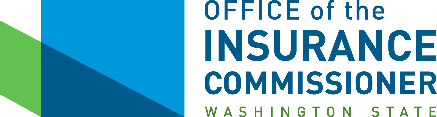 